MEDIOS DE VERIFICACIÓN ACERCA DEL CUMPLIMIENTO DE LOSCOMPROMISOS DE TRANSPARENCIA FISCAL, COMPRAS Y CONTRATACIONES4º. PLAN DE ACCIÓN NACIONAL DE GOBIERNO ABIERTO 2018-2020COMPROMISO 22:Acciones para seguir avanzando en la adopción de estándares internacionales de transparencia fiscal, compras y contratacionesCOMPROMISO 22:Acciones para seguir avanzando en la adopción de estándares internacionales de transparencia fiscal, compras y contratacionesObjetivo del CompromisoAvanzar en la adopción de estándares internacionales de transparencia fiscal, compras y contrataciones Responsable/sCoordinador: Víctor Martínez/Ministro del MINFINAbel Cruz /Superintendente de SATOtros actoresCentro Internacional de Investigaciones en Derechos Humanos (CIIDH) Y otras Organizaciones Sociales interesadasTiempo de cumplimientoNoviembre de 2018 – 31 de Agosto 2020No.METAS/ACTIVIDAESTIEMPO DE CUMPLIMIENTOINSTITUCIÓN RESPONSABLERESULTADOMEDIO DE VERIFICACIÓN1Realización de 11 talleres de sensibilización y capacitación a personal de entidades públicas, empresas proveedoras del Estado, organizaciones de sociedad civil y ciudadanos en general, sobre el uso del módulo de la Subasta Electrónica Inversa, a fin de optimizar el uso de los recursos públicos.Noviembre 2018Agosto-2020MINFIN (DGAE)11 Talleres realizados1.1Plan de trabajo que incluye nombramiento de los asesores y/o capacitadores para impartir los talleres de sensibilización y capacitación de Subasta Electrónica Inversa.Noviembre 2018
Diciembre 2018MINFIN (DGAE)Plan de trabajo elaborado y publicadoMeta 1.1 Plan de trabajo
Plan SEI1.2Desarrollo de los Talleres de sensibilización y capacitación de acuerdo a los meses indicados en el plan de trabajo.(Cada taller tiene una participación del 9% del cumplimiento de la meta)Noviembre 2018
Agosto-2020MINFIN (DGAE)Taller de sensibilización y capacitación “realizado”Meta 1.2 Talleres SEIAvances SEITaller Modalidad de SEI

Reprogramación SEI
Informe SEI Febrero 2020
Informe SEI Marzo 2020Informe SEI Abril 2020
Cronograma Avances Mayo
Informe – primer Cuatrimestre 2020
Lineamientos Subasta Electronica2Desarrollo del marco jurídico legal para la creación de un registro de beneficiario final cumpliendo con los estándares del Foro Global de la OCDE  y GAFILAT (propuesta de iniciativa de la ley y reglamento).Noviembre 2018Agosto-2020MINFIN(DAPF)SATProyecto de iniciativa de ley y reglamento2.1Conformación del Equipo de Trabajo para desarrollar las actividades sobre el desarrollo del marco jurídico legal para la creación de un Registro de Beneficiario FinalMarzo 2019
Abril 2019MINFIN
(DAPF)
SATDocumento que muestre la conformación del equipo de trabajoEquipo de trabajoEquipó de Trabajo OCDE2.2Elaboración de la  justificación para el desarrollo del marco jurídico legal para la creación de un Registro de Beneficiario Final Abril 2019
Junio  2019MINFIN
(DAPF)
SATDocumento que contiene la justificación Meta 2.2 compromisos 222.3Solicitar apoyo técnico al Foro Global de la OCDE sobre el tema de Beneficiario Final Mayo 2019 
Junio 2019MINFIN
(DAPF)
SATSolicitud de apoyo técnico al Foro Global de la OCDEMeta 2.3 compromiso 222.4Analizar el Kit de Herramientas sobre Beneficiario Final proporcionada por el Foro Global de la OCDE para extraer elementos importantes y así contar con la posibilidad de incorporarlos al Proyecto de Ley de Beneficiario Final de Guatemala Junio 2019
Agosto 2019MINFIN
(DAPF)
SATDocumento conteniendo el kit de herramientas sobre beneficiario final proporcionada por el Foro Global de la OCDEOcde C-22-H-22.5Elaboración  del borrador de iniciativa de ley y reglamentoSeptiembre 2019
Agosto 2020MINFIN
(DAPF)
SATDocumento de iniciativa de ley y reglamento publicadosMeta 2.5 OCDE
Oficio DAPF 242-20203Implementación del estándar de datos abiertos para las contrataciones abiertas.Noviembre 2018Agosto-2020MINFIN(DGAE)Estándar de DA implementado3.1Plan de trabajo que incluye la asignación del equipo de trabajo encargado de la evaluar el cumplimiento de los indicadores Noviembre 2018
Enero 2019MINFIN
(DGAE)Meta 3.1 Plan de TrabajoMeta 3.1 nombramientos3.2Solicitud de Prefijo del Estándar de Open Contracting para el Ministerio de Finanzas PúblicasNoviembre 2018MINFIN
(DGAE)Prefijo Obtenidoocds-xqjsxahttp://standard.open-contracting.org/latest/es/implementation/registration/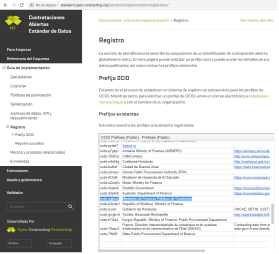 3.3Revisión y Validación del cumplimiento de indicadores del Estándar de  Open Contracting  Diciembre 2018
Marzo 2019MINFIN
(DGAE)Evaluación de Métricas que se cumplen y métricas a incorporarMeta 3.3 mapeo de modalidades3.4Identificación, diseño, conceptualización e implementación de las métricas identificadas en los procesos de contrataciónAbril 2019
Mayo 2020MINFIN
(DGAE)Listado de Métricas a incorporar el sistemaMeta 3.4 Nota Técnica y Plan OCPNota Técnica MINFIN Open Contracting 8-12-204Publicación dentro de la página web institucional del MINFIN, de las principales iniciativas y estándares internacionales de transparencia fiscal que se están implementando en Guatemala:Noviembre 2018Agosto-2020MINFINDocumentos publicadosCódigo y Manual de Transparencia Fiscal del FMI(DTF)Documento PublicadoCódigo de Transparencia FiscalManual de Transparencia FiscalEstándar del Foro Global de la Organización para la Cooperación y el Desarrollo Económicos (OCDE), sobre intercambio de información con fines fiscales(DAPF)Documento PublicadoManual Foro Global OCDEEstándar de datos abiertos para las contrataciones abiertas de la Open Contracting Partnership (OCP).(DGAE)Documento PublicadoMeta 4.c Estándar OCDSPrincipios de Transparencia de la Global Initiative for Fiscal Transparency (GIFT).(DTF)Documento PublicadoPrincipios de Alto Nivel para la TransparenciaPrincipios de Alto Nivel para la transparenciaPrincipios de participación PúblicaPrincipios de Participación PúblicaEvaluación de la Gestión de las Finanzas Públicas (PEFA)(DAPF)Documento PublicadoMetodología PEFA 20165Elaboración de un Plan de Acción por cada iniciativa  y/o estándar internacional en materia de transparencia fiscal, para su implementación, de acuerdo a la viabilidad legal, técnica o financiera de las recomendaciones y cuya competencia corresponda al MINFIN.Noviembre 2018Agosto-2020MINFIN(DTF, DAPF, DGAE)Plan publicado5.1Integración de un equipo de trabajo por cada iniciativa y/o estándar internacional en materia de transparencia fiscal, responsable de elaborar y publicar el Plan de Acción.Noviembre 2018
Marzo 2019MINFIN
(DTF, DAPF, DGAE)Listado de integrantes del equipo de trabajoEquipo de Trabajo a) FMI
Equipo de Trabajo b) OCDE y GAFILAT
Equipo de Trabajo c) OCP
Equipo de Trabajo d) GIFTEquipo de Trabajo e) PEFA5.2Elaboración de un diagnóstico sobre la situación de cada iniciativa de transparencia fiscal, como línea base para la formulación del Plan de Acción.Marzo 2019 
Diciembre 2019MINFIN
(DTF, DAPF, DGAE)Diagnóstico publicadoMeta 5.2a Diagnóstico FMIMeta 5.2c Diagnóstico OCDMeta 5.2e Diagnóstico PEFA
Diagnóstico de GIFT5.3Socialización con organizaciones de sociedad civil del Plan de Acción para comentarios y sugerencias, y su posterior validación por parte de las autoridades superiores del MINFIN.Enero 2020
Agosto 2020MINFIN
(DTF, DAPF, DGAE)Publicación del plan de acciónMeta 3.4 Nota Técnica y Plan OCPPlan OCDE
Plan de Trabajo Evaluación PEFA
Plan de Trabajo Evaluación FMI
Plan de Trabajo Iniciativa GIFT